Всероссийская федерация танцевального спорта, брейкинга и акробатического рок-н-ролла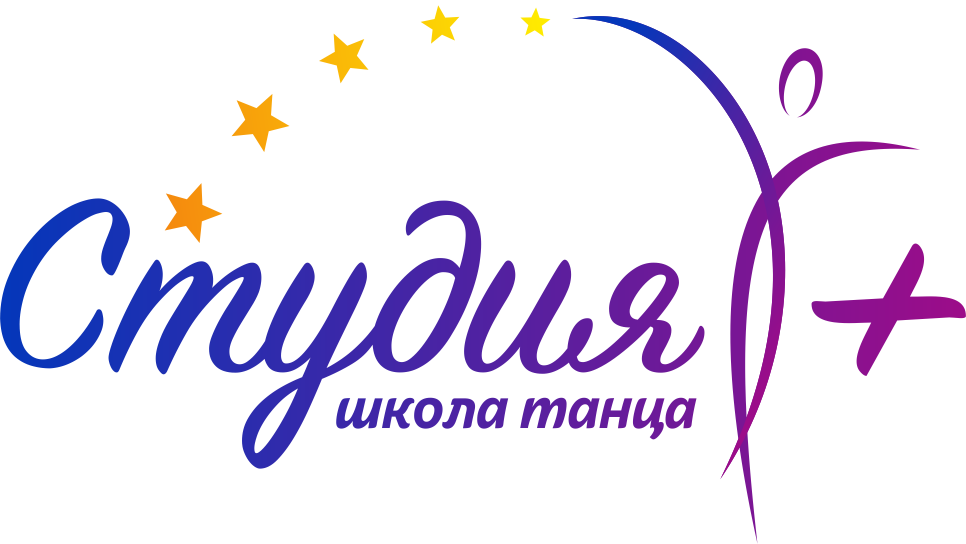 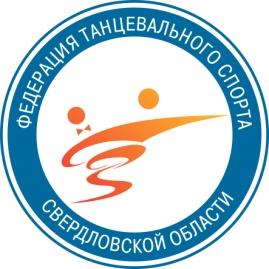 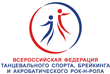 Федерация танцевального спорта Свердловской областиТанцевально-спортивный клуб «Студия +»   ПРЕДСТАВЛЯЮТ: “Вальс Победы”Посвящается ветеранам Великой Отечественной ВойныРегиональный турнир по танцевальному спорту (категории С) (Только для пар Свердловской области)Программа соревнований.                                 Будем рады встрече с Вами на нашем турнире! Дата проведения12 мая (воскресенье) 2024 г.Место проведения	г. Екатеринбург, пр. Космонавтов,23, Центр народного искусства (бывший ДК Лаврова), проезд на метро до станции Уралмаш.ОрганизаторТСК «Студия +», Иванов Евгений 8-922-132-71-59Правила проведения По правилам ФТСАРР, ФТССО. Награждение победителейКубки, медали и дипломы финалистам.Судьи Специалисты - ФТСАРР. По приглашению организаторовРегистрацияПо квалификационным книжкам, паспортам или свидетельствам о рождении, и страховым полисам. Начинается за 1,5 часа и заканчивается строго за 45 минут до начало турнира!!!Регистрационный взнос Не выше ногрмативов ФТСАРРВходные билеты600 руб. на целый день, для ветеранов войны вход бесплатныйДопуск тренеровБесплатно по списку аккредитованных тренеров ФТССО, пары которых заняты в турнире (при предъявлении паспорта). Площадка 250м.кв. наличие накаблучников на женской обуви обязательно!!!Счетная комиссияРСК ФТССОИмидж-студия«ANTANTA» 8 (953) 828-68-68, Антон; «BRIOLIN» 8 (912) 699-88-10, Ирма.Art-studio"SOFI"89049708052 - ИРИНАгруппа     СММСОЛО9.00Кубки СММСОЛО10.30СММПАРЫ12.30Кубки СММПАРЫ13.3015.0017.30Дети2,3 т.2, 3 т. 2,3 т.2,3 т.Дети – 12,3,4 т.2,3,4 т. 2,3,4 т.2,3,4 т. «Е»Ст/Ла/6т. Дети – 23,4,6 т.3,4,6 т. 3,4,6 т. 3,4,6 т. До «Д» Ст/Ла/8т. Е СТ/ЛА/ 6т.Дети 2+1СОЛО Е СТ/ЛА Дети 2+1СОЛО до Д СТ/ЛА Юниоры-2+14,6 т.4,6 т. 4,6 т.4,6 т.«Е»Ст/Ла СОЛО Е СТ/ЛА Юниоры-2+14,6 т.4,6 т. 4,6 т.4,6 т.«Е»Ст/Ла СОЛО до Д СТ/ЛА Юниоры – 1До «Д»СТ/ЛА Е 6т. Юниоры – 1До «Д»СТ/ЛА До Д8т. Юниоры – 1Е СТ/ЛА До «С» СТ/ЛА Юниоры-2До «Д»СТ/ЛА Сеньоры1+2Е 6т.До Д 8т. 